INDIVIDUAL CONSULTANT PROCUREMENT NOTICE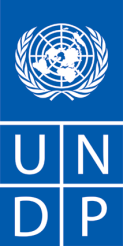 Date: 3 June 2013Country: JordanDescription of the assignment:International Consultant to Conduct a Mid-term Evaluation  To apply, kindly read the procurement notice, attach the following documents as one file and attach to the following link: http://jobs.undp.org/CVTechnical proposalFinancial proposalNo later than 18 June, 2013 Any request for clarification must be sent in writing, or by standard electronic communication to the address or e-mail to mohammad.alatoom@undp.org, Mr. Alatoom will respond in writing or by standard electronic mail and will send written copies of the response, including an explanation of the query without identifying the source of inquiry, to all consultants.BACKGROUND & CONTEXTPlease refer to Project Document pages 6-13 (Section 1.1 – 1.3)http://www.undp-jordan.org/uploads/projects/pd_1282122209.pdf 	PROJECT GOAL, OBJECTIVES, OUTCOMES and OUTPUTS:Please refer to Project Document pages 13-15 (Section 1.4) and pages 28-36 (Section 2.5)Note that the activities have been modified from the Project Document and the updated list is found at https://skydrive.live.com/redir?resid=B75380CFAEC19BBD!890&authkey=!AI84km4K6S9doqQScope of workIn the context outlined above, UNDP seeks the recruitment of an international consultant to support the achievement of the following project mid-term evaluation objectives:Conduct a mid-term evaluation of the Energy Efficiency Project in line with internal procedures of UNDP and GEF guidelines. The scope of Objective One should cover the following:The scope of the evaluation will cover all activities undertaken in the framework of the project. The evaluator will compare planned outputs of the project to actual outputs and assess the actual results to determine their contribution to the attainment of the project objectives. He/she will also attempt to evaluate the efficiency of project management, including the delivery of outputs and activities in terms of quality, quantity, timeliness and cost efficiency as well as features related to the process involved in achieving those outputs and the impacts of the project. The evaluation will also address the underlying causes and issues contributing to targets not adequately achieved.The key product expected from the mid-term evaluation is a comprehensive analytical report in English that should, at least, follow the requirements as indicated in Annex E. The terminal evaluation report will be a stand-alone document that substantiates its recommendations and conclusions. The report will have to provide convincing evidence to support its findings/ratings. The report together with its annexes shall be presented in electronic form in MS Word format.The consultant is expected to follow a participatory and consultative approach ensuring engagement with the project team, project partners and key stakeholders.The consultant is expected to use project data, third-party data and interviews as a means of collecting data on the performance and success of the project. Questionnaires prepared by the consultant can be distributed to national project partners, facilitated by participating implementing agencies.METHODOLOGYAn overall approach and method for conducting project evaluations of UNDP supported and GEF financed projects has developed over time. The evaluator is expected to frame the evaluation effort using the criteria of relevance, effectiveness, efficiency, sustainability, and impact, as defined and explained in the UNDP Guidance for Conducting Evaluations of  UNDP-supported, GEF-financed Projects. A set of questions covering each of these criteria have been drafted and are included with this TOR (Annex A). The evaluator is expected to amend, complete and include it as an annex to the final report.  The evaluation must provide evidence‐based information that is credible, reliable and useful. The evaluator is expected to follow a participatory and consultative approach ensuring close engagement with government counterparts, in particular the National Energy Research Center and other stakeholder agencies, the GEF OFP, the UNDP Country Office, the project team, the UNDP GEF Technical Adviser based in the region and key stakeholders. The evaluator will review all relevant sources of information, such as the project document, project reports – including Annual APR/PIR, project budget revisions, progress reports, GEF focal area tracking tools, project files, national strategic and legal documents, etc. – and any other materials that the evaluator considers useful for this evidence-based assessment. Evaluation criteria and ratingsAn assessment of project performance will be carried out, based against expectations set out in the Project Logical Framework/Results Framework (see Annex A), which provides performance and impact indicators for project implementation along with their corresponding means of verification. The evaluation will at a minimum cover the criteria of: relevance, effectiveness, efficiency, sustainability and impact. The obligatory rating scales are included in Annex C.Project finance / co-financeThe Evaluation will assess the key financial aspects of the project, including the extent of co-financing planned and realized. Project cost and funding data will be required, including annual expenditures.  Variances between planned and actual expenditures will need to be assessed and explained.  Results from recent financial audits, as available, should be taken into consideration. The evaluator(s) will receive assistance from the Country Office (CO) and Project Team to obtain financial data in order to complete the co-financing table below, which will be included in the terminal evaluation report.  Mainstreaming UNDP supported GEF financed projects are key components in UNDP country programming, as well as regional and global programmes. The evaluation will assess the extent to which the project was successfully mainstreamed with other UNDP priorities, including poverty alleviation, improved governance, the prevention and recovery from natural disasters, and gender. Impact The evaluators will assess the extent to which the project is achieving impacts or progressing towards the achievement of impacts. Conclusions, recommendations and lessonsThe evaluation report must include a chapter providing a set of conclusions, recommendations and lessons.  Implementation arrangements The principal responsibility for managing this evaluation resides with the UNDP Jordan CO.  UNDP Jordan will issue and manage the contract. The Project Team and Country Office will be responsible for liaising with the Evaluator to set up stakeholder interviews, coordinate with the Government, etc.  Although the Consultant should feel free to discuss with the authorities concerned all matters relevant to his/her assignment, he/she is not authorized to make any commitment or statement on behalf of UNDP, the GEF or the project management.Evaluator ethicsEvaluation consultant will be held to the highest ethical standards and are required to sign a Code of Conduct (Annex D) upon acceptance of the assignment. UNDP evaluations are conducted in accordance with the principles outlined in the UNEG 'Ethical Guidelines for Evaluations'.4. DELIVERABLESBelow are the required activities and expected outputs (deliverables), based on the objectives and scope of work stated above, respective timelines/deadlines and number of working days:REQUIREMENTS FOR EXPERIENCE AND QUALIFICATIONSA) Education:Advanced university degree in energy, environment, engineering, physical science or another relevant subject.B) Professional Experiences & Skills:Preferably 10 years of professional experience in fields relevant to energy, environment or climate change mitigation.Preferably experience of energy efficiency.Minimum 5 years’ experience in conducting evaluation of similar UNDP and/or GEF projects.Sound knowledge of results-based management (especially results-oriented monitoring and evaluation).Fluency in written and spoken English. Arabic is valuable but not required.  Full computer literacy.C) Competencies  Strong interpersonal skills, communication and diplomatic skills, ability to work with stakeholders including governments.Ability to plan and organize his/her work, efficient in meeting commitments, observing deadlines and achieving resultsOpenness to change and ability to receive/integrate feedbackAbility to work under pressure and stressful situationsStrong analytical, reporting and writing abilitiesDOCUMENTS TO BE INCLUDED WHEN SUBMITTING THE PROPOSALS.Interested individual consultants must submit the following documents/information to demonstrate their qualifications:1. Proposal:(i) Explaining why they are the most suitable for the work(ii) Provide a brief methodology on how they will approach and conduct the work.2. Financial proposal3. Personal CV including past experience in similar projects and at least 3 referencesFINANCIAL PROPOSALLump sum contractsThe financial proposal shall specify a total lump sum amount including fees, travel cost (ticket), DSA, while local transportations (local travel means inside Jordan (IRBID, ZARQA, KARAK, MAAN, AQABA and others) will be covered by the project. Payments are based upon output, i.e. upon delivery of the services specified in the TOR.  In order to assist the requesting unit in the comparison of financial proposals, the financial proposal will include a breakdown of this lump sum amount.   EVALUATIONIndividual consultants will be evaluated based on the following methodologies: Cumulative analysis When using this weighted scoring method, the award of the contract should be made to the individual consultant whose offer has been evaluated and determined as:a) responsive/compliant/acceptable, andb) Having received the highest score out of a pre-determined set of weighted technical and financial criteria specific to the solicitation. * Technical Criteria weight; 80%* Financial Criteria weight; 20%Only candidates obtaining a minimum of 60 point would be considered for the Financial EvaluationDURATION OF MISSIONThe expected duration of this assignment is up to 3 weeks maximum, expected to consist of approximately 11 working days to conduct necessary meetings and finalize the evaluation report. Annex A Project Results Framework:Annex B: Evaluation QuestionsAnnex C: Rating ScalesAnnex D: Evaluation Consultant Code of Conduct and Agreement FormEvaluators:Must present information that is complete and fair in its assessment of strengths and weaknesses so that decisions or actions taken are well founded.  Must disclose the full set of evaluation findings along with information on their limitations and have this accessible to all affected by the evaluation with expressed legal rights to receive results. Should protect the anonymity and confidentiality of individual informants. They should provide maximum notice, minimize demands on time, and respect people’s right not to engage. Evaluators must respect people’s right to provide information in confidence, and must ensure that sensitive information cannot be traced to its source. Evaluators are not expected to evaluate individuals, and must balance an evaluation of management functions with this general principle.Sometimes uncover evidence of wrongdoing while conducting evaluations. Such cases must be reported discreetly to the appropriate investigative body. Evaluators should consult with other relevant oversight entities when there is any doubt about if and how issues should be reported. Should be sensitive to beliefs, manners and customs and act with integrity and honesty in their relations with all stakeholders. In line with the UN Universal Declaration of Human Rights, evaluators must be sensitive to and address issues of discrimination and gender equality. They should avoid offending the dignity and self-respect of those persons with whom they come in contact in the course of the evaluation. Knowing that evaluation might negatively affect the interests of some stakeholders, evaluators should conduct the evaluation and communicate its purpose and results in a way that clearly respects the stakeholders’ dignity and self-worth. Are responsible for their performance and their product(s). They are responsible for the clear, accurate and fair written and/or oral presentation of study imitations, findings and recommendations. Should reflect sound accounting procedures and be prudent in using the resources of the evaluation.Evaluation Consultant Agreement FormAgreement to abide by the Code of Conduct for Evaluation in the UN System Name of Consultant: __     _________________________________________________ Name of Consultancy Organization (where relevant): ________________________ I confirm that I have received and understood and will abide by the United Nations Code of Conduct for Evaluation. Signed at place on dateSignature: ________________________________________Annex E: Evaluation Report OutlineAnnex G: Evaluation Report Clearance FormPost Title:International Consultant to Conduct a Mid-term Evaluation  Starting Date:June – July 2013 Duration:12 working days during March, out of which 5 working days in Jordan. Location:Jordan – Amman and home basedProject: Energy Efficiency Standards and Labelling in JordanEvaluation Ratings:Evaluation Ratings:Evaluation Ratings:Evaluation Ratings:1. Monitoring and Evaluationrating2. IA& EA ExecutionratingM&E design at entryQuality of UNDP ImplementationM&E Plan ImplementationQuality of Execution - Executing Agency Overall quality of M&EOverall quality of Implementation / Execution3. Assessment of Outcomes rating4. SustainabilityratingRelevance Financial resources:EffectivenessSocio-political:Efficiency Institutional framework and governance:Overall Project Outcome RatingEnvironmental :Overall likelihood of sustainability:Co-financing(type/source)UNDP own financing (mill. US$)UNDP own financing (mill. US$)Government(mill. US$)Government(mill. US$)Partner Agency(mill. US$)Partner Agency(mill. US$)Total(mill. US$)Total(mill. US$)Co-financing(type/source)PlannedActual PlannedActualPlannedActualActualActualGrants Loans/Concessions In-kind supportOtherTotalsOutputTimelineAgenda of meetings and report submission time-plans2 days after signing the contract and dis with Project’s management team for initial sources of informationDebriefing meeting on evaluation results with Project stakeholders, and delivery of an inception reportAfter conclusion of the missionA first draft of the evaluation report and GEF climate change mitigation tracking tool15 JulyFinal evaluation report responding to all comments from Project stakeholders.  30 JulyCriteriaWeight Max. PointTechnical80%Having carried out similar or related work40Technical approach and methodology and work plan  demonstrating a clear understanding of the job to be done40Financial20%20This project will contribute to achieving the following Country Programme Outcome as defined in CPAP or CPD: CPAP Outcome 3.2.: Environmental policies aligned to global conventions and national implementation capacities enhanced.This project will contribute to achieving the following Country Programme Outcome as defined in CPAP or CPD: CPAP Outcome 3.2.: Environmental policies aligned to global conventions and national implementation capacities enhanced.This project will contribute to achieving the following Country Programme Outcome as defined in CPAP or CPD: CPAP Outcome 3.2.: Environmental policies aligned to global conventions and national implementation capacities enhanced.This project will contribute to achieving the following Country Programme Outcome as defined in CPAP or CPD: CPAP Outcome 3.2.: Environmental policies aligned to global conventions and national implementation capacities enhanced.This project will contribute to achieving the following Country Programme Outcome as defined in CPAP or CPD: CPAP Outcome 3.2.: Environmental policies aligned to global conventions and national implementation capacities enhanced.This project will contribute to achieving the following Country Programme Outcome as defined in CPAP or CPD: CPAP Outcome 3.2.: Environmental policies aligned to global conventions and national implementation capacities enhanced.Country Programme Outcome Indicators:Percentage of local manufacturers involved in the production and marketing of energy efficient appliances.Percentage increase in the sale of energy efficient appliances.Country Programme Outcome Indicators:Percentage of local manufacturers involved in the production and marketing of energy efficient appliances.Percentage increase in the sale of energy efficient appliances.Country Programme Outcome Indicators:Percentage of local manufacturers involved in the production and marketing of energy efficient appliances.Percentage increase in the sale of energy efficient appliances.Country Programme Outcome Indicators:Percentage of local manufacturers involved in the production and marketing of energy efficient appliances.Percentage increase in the sale of energy efficient appliances.Country Programme Outcome Indicators:Percentage of local manufacturers involved in the production and marketing of energy efficient appliances.Percentage increase in the sale of energy efficient appliances.Country Programme Outcome Indicators:Percentage of local manufacturers involved in the production and marketing of energy efficient appliances.Percentage increase in the sale of energy efficient appliances.Primary applicable Key Environment and Sustainable Development Key Result Area:   Mainstreaming environment and energy Primary applicable Key Environment and Sustainable Development Key Result Area:   Mainstreaming environment and energy Primary applicable Key Environment and Sustainable Development Key Result Area:   Mainstreaming environment and energy Primary applicable Key Environment and Sustainable Development Key Result Area:   Mainstreaming environment and energy Primary applicable Key Environment and Sustainable Development Key Result Area:   Mainstreaming environment and energy Primary applicable Key Environment and Sustainable Development Key Result Area:   Mainstreaming environment and energy Applicable GEF Strategic Objective and Program: (CC-SP1) “Promoting Energy Efficiency in residential and commercial buildings”Applicable GEF Strategic Objective and Program: (CC-SP1) “Promoting Energy Efficiency in residential and commercial buildings”Applicable GEF Strategic Objective and Program: (CC-SP1) “Promoting Energy Efficiency in residential and commercial buildings”Applicable GEF Strategic Objective and Program: (CC-SP1) “Promoting Energy Efficiency in residential and commercial buildings”Applicable GEF Strategic Objective and Program: (CC-SP1) “Promoting Energy Efficiency in residential and commercial buildings”Applicable GEF Strategic Objective and Program: (CC-SP1) “Promoting Energy Efficiency in residential and commercial buildings”Applicable GEF Expected Outcomes: Outcome # 1: Energy-Efficient  - BuildingsApplicable GEF Expected Outcomes: Outcome # 1: Energy-Efficient  - BuildingsApplicable GEF Expected Outcomes: Outcome # 1: Energy-Efficient  - BuildingsApplicable GEF Expected Outcomes: Outcome # 1: Energy-Efficient  - BuildingsApplicable GEF Expected Outcomes: Outcome # 1: Energy-Efficient  - BuildingsApplicable GEF Expected Outcomes: Outcome # 1: Energy-Efficient  - BuildingsApplicable GEF Outcome Indicators: Quantity of Energy saved (to be saved or MWh saved)Applicable GEF Outcome Indicators: Quantity of Energy saved (to be saved or MWh saved)Applicable GEF Outcome Indicators: Quantity of Energy saved (to be saved or MWh saved)Applicable GEF Outcome Indicators: Quantity of Energy saved (to be saved or MWh saved)Applicable GEF Outcome Indicators: Quantity of Energy saved (to be saved or MWh saved)Applicable GEF Outcome Indicators: Quantity of Energy saved (to be saved or MWh saved)IndicatorBaselineTargets End of ProjectSource of verificationRisks and AssumptionsProject Objective:Reduce GHG emissions by supporting a market transformation towards energy efficient new appliances in Jordan.-Sales of energy-efficient appliances increase rapidly, for refrigerators / freezers, washing machines and air conditioners; A two classes (EU) improvement in average refrigerator sales is observed.-Reduction of GHG emissions by 183,000 tons of CO2 for the improved appliances put on the market during the three years project duration.-Number of energy efficient appliances (refrigerators / freezers, washing machines and air conditioners) sold per year in Jordan-Current emissions of CO2 in the domestic sector.-Increase market share  of energy efficient appliances in Jordan by30%-Significant amount of CO2 emissions are avoided per year due to the market transformation of energy efficient appliances in Jordan.-Project final report.-Midterm and final evaluation reports.-Appliance sales impact monitoring report.-Laboratory testing for refrigerators and freezers.-Government budgets for compliance checking are present or can be raised. -Improvement in economic situation continues.Outcome 1:Enhanced capacities in Government and energy agency units for appliance EE policy development, implementation and market surveillance.-National appliance energy efficiency program and impact monitoring system developed and approved by the Government.  -No energy efficient policy for refrigerators / freezers, washing machines and air conditioners.-All the energy agencies in Government are well equipped to develop, implement and enforce appliances energy efficiency policy.-Project implementation reports.-Government staff are willing to commit sufficient time for participation in capacity building activities, then in program preparation.Outcome 2:Structured verification & enforcement of appliance EE standards and labels.-Verification and enforcement procedures are developed, pilot tested are implemented for retailers and product compliance checking, including yearly shop visits for major retailers and spot-checking for other outlets. -No verification and enforcement procedures in place.-End term target: Verification and enforcement procedures in place and functional.-Project implementation reports.-Retailer compliance pilot checking and product compliance pilot checking reports from the PMU.-Government budgets for compliance checking are present or can be raised. Outcome 3:Increased consumers’ and retailers’ awareness and improved marketing of appliance EE standards and labels.-Percentage of consumers and retailers understand the trade-off between higher purchase cost and lower running cost of EE appliances and apply this knowledge in their purchase decisions and purchasing advice, respectively.-Current number of retailers and customers who have understood the trade-off between high purchase cost and lower running cost.-At least 50% of consumers and 80% of retailers. -First year and final surveys of consumer and retailer understanding and perceptions of EE appliance.-Project implementation reports.-Improvement in economic situation continues.Outcome 4:Increased capacity of manufacturers to produce and market EE appliances.-Percentage of local manufacturers have developed, produced and marketed more efficient appliances.-Current number of manufacturers producing and marketing EE appliances.-At least 50% of local manufacturers.-Project implementation reports.-Manufacturers are willing to commit staff time for appliance S&L training and financial resources to improve their products.Evaluative Criteria QuestionsEvaluative Criteria QuestionsIndicatorsSourcesMethodologyRelevance: How does the project relate to the main objectives of the GEF focal area, and to the environment and development priorities at the local, regional and national levels? Relevance: How does the project relate to the main objectives of the GEF focal area, and to the environment and development priorities at the local, regional and national levels? Relevance: How does the project relate to the main objectives of the GEF focal area, and to the environment and development priorities at the local, regional and national levels? Relevance: How does the project relate to the main objectives of the GEF focal area, and to the environment and development priorities at the local, regional and national levels? Relevance: How does the project relate to the main objectives of the GEF focal area, and to the environment and development priorities at the local, regional and national levels? How and why have project outcomes and strategies contributed to the achievement of the expected results? Have the project outcomes contributed to national development priorities and plans?tbdtbdtbdAre the project’s objectives and components clear, practicable and feasible within the project’s timeframe?tbdtbdtbdWere the capacities of executing institutions and counterparts properly considered when the project was designed?tbdtbdtbdWere counterpart resources (funding, staff, and facilities), enabling legislation, and adequate project management arrangements in place at project entry?tbdtbdtbdWhat are the underlying factors beyond the project’s immediate control and to what extent they have influenced outcomes and results? How appropriate and effective were the project’s management strategies for these factors. tbdtbdtbdEffectiveness: To what extent have the expected outcomes and objectives of the project been achieved?Effectiveness: To what extent have the expected outcomes and objectives of the project been achieved?Effectiveness: To what extent have the expected outcomes and objectives of the project been achieved?Effectiveness: To what extent have the expected outcomes and objectives of the project been achieved?Effectiveness: To what extent have the expected outcomes and objectives of the project been achieved?Effectiveness: To what extent have the expected outcomes and objectives of the project been achieved?To what extent have the project objectives and outcomes, as set out in the Project Document, project’s Logical Framework and other related documents, have been achieved?tbdtbdtbdtbdReview planned strategies and plans for achieving the overall objective of the project within the timeframe.tbdtbdtbdtbdWere the assumptions made by the project right and what new assumptions that should be made could be identified?tbdtbdtbdtbdWere the project budget and duration planned in a cost-effective way?tbdtbdtbdtbdHow and to what extent have implementing agencies contributed and national counterparts (public, private) assisted the project?tbdtbdtbdtbdEfficiency: Was the project implemented efficiently, in-line with international and national norms and standards?Efficiency: Was the project implemented efficiently, in-line with international and national norms and standards?Efficiency: Was the project implemented efficiently, in-line with international and national norms and standards?Efficiency: Was the project implemented efficiently, in-line with international and national norms and standards?Efficiency: Was the project implemented efficiently, in-line with international and national norms and standards?Efficiency: Was the project implemented efficiently, in-line with international and national norms and standards?How useful was the logical framework as a management tool during implementation and any changes made to it?tbdtbdtbdtbdWere the risks identified in the project document and PIRs the most important and the risk ratings applied appropriately?tbdtbdtbdtbdHow and to what extent have project implementation process, coordination with participating stakeholders and important aspects affected the timely project start-up, implementation and closure?tbdtbdtbdtbdDo the outcomes developed during the project formulation still represent the best project strategy for achieving the project objectives?tbdtbdtbdtbdHow have local stakeholders participated in project management and decision-making? What are the strengths and weaknesses of the approach adopted by the project? What could be improved?tbdtbdtbdtbdDoes the project consult and make use of skills, experience and knowledge of the appropriate government entities, NGOs, community groups, private sector, local governments and academic institutions in the implementation and evaluation of project activities?tbdtbdtbdtbd Sustainability: To what extent are there financial, institutional, social-economic, and/or environmental risks to sustaining long-term project results? Sustainability: To what extent are there financial, institutional, social-economic, and/or environmental risks to sustaining long-term project results? Sustainability: To what extent are there financial, institutional, social-economic, and/or environmental risks to sustaining long-term project results? Sustainability: To what extent are there financial, institutional, social-economic, and/or environmental risks to sustaining long-term project results? Sustainability: To what extent are there financial, institutional, social-economic, and/or environmental risks to sustaining long-term project results? Sustainability: To what extent are there financial, institutional, social-economic, and/or environmental risks to sustaining long-term project results?Was project sustainability strategy developed during the project design?tbdtbdtbdtbdHow relevant was the project sustainability strategy?tbdtbdtbdtbdAre there any financial risks that may jeopardize sustenance of project outcomes? What is the likelihood of financial and economic resources not being available once the GEF assistance ends (resources can be from multiple sources, such as the public and private sectors, income generating activities, and trends that may indicate that it is likely that in future there will be adequate financial resources for sustaining project’s outcomes)?tbdtbdtbdtbdAre there any social or political risks that may jeopardize sustenance of project outcomes? What is the risk that the level of stakeholder ownership will be insufficient to allow for the project outcomes/benefits be sustained? Do the various key stakeholders see that it is in their interest that the project benefits continue to flow? Is there a sufficient public/ stakeholder awareness in support of the long term objectives of the project?tbdtbdtbdtbdImpact: Are there indications that the project has contributed to, or enabled progress toward, reduced environmental stress and/or improved ecological status?  Impact: Are there indications that the project has contributed to, or enabled progress toward, reduced environmental stress and/or improved ecological status?  Impact: Are there indications that the project has contributed to, or enabled progress toward, reduced environmental stress and/or improved ecological status?  Impact: Are there indications that the project has contributed to, or enabled progress toward, reduced environmental stress and/or improved ecological status?  Impact: Are there indications that the project has contributed to, or enabled progress toward, reduced environmental stress and/or improved ecological status?  Impact: Are there indications that the project has contributed to, or enabled progress toward, reduced environmental stress and/or improved ecological status?  How has the project contributed to the reduced environmental stress and/or improved ecological status?tbdtbdtbdtbdAre the project outcomes contributing to national development priorities and plans?tbdtbdtbdtbdRatings for Outcomes, Effectiveness, Efficiency, M&E, I&E ExecutionSustainability ratings: Relevance ratings6: Highly Satisfactory (HS): no shortcomings 5: Satisfactory (S): minor shortcomings4: Moderately Satisfactory (MS)3. Moderately Unsatisfactory (MU): significant  shortcomings2. Unsatisfactory (U): major problems1. Highly Unsatisfactory (HU): severe problems4. Likely (L): negligible risks to sustainability2. Relevant (R)6: Highly Satisfactory (HS): no shortcomings 5: Satisfactory (S): minor shortcomings4: Moderately Satisfactory (MS)3. Moderately Unsatisfactory (MU): significant  shortcomings2. Unsatisfactory (U): major problems1. Highly Unsatisfactory (HU): severe problems3. Moderately Likely (ML):moderate risks1.. Not relevant (NR)6: Highly Satisfactory (HS): no shortcomings 5: Satisfactory (S): minor shortcomings4: Moderately Satisfactory (MS)3. Moderately Unsatisfactory (MU): significant  shortcomings2. Unsatisfactory (U): major problems1. Highly Unsatisfactory (HU): severe problems2. Moderately Unlikely (MU): significant risks1. Unlikely (U): severe risksImpact Ratings:3. Significant (S)2. Minimal (M)1. Negligible (N)Additional ratings where relevant:Not Applicable (N/A) Unable to Assess (U/AAdditional ratings where relevant:Not Applicable (N/A) Unable to Assess (U/AAdditional ratings where relevant:Not Applicable (N/A) Unable to Assess (U/Ai.Opening page:Title of  UNDP supported GEF financed project UNDP and GEF project ID#s.  Evaluation time frame and date of evaluation reportRegion and countries included in the projectGEF Operational Program/Strategic ProgramImplementing Partner and other project partnersEvaluation team members Acknowledgementsii.Executive SummaryProject Summary TableProject Description (brief)Evaluation Rating TableSummary of conclusions, recommendations and lessonsiii.Acronyms and Abbreviations(See: UNDP Editorial Manual)1.Introduction (4-5 pages)Purpose of the evaluation Scope & Methodology Structure of the evaluation report2.Project description and development context (2-3 pages)Project start and durationProblems that the project sought  to addressImmediate and development objectives of the projectBaseline Indicators establishedMain stakeholdersExpected Results3.Findings (20 pages)(In addition to a descriptive assessment, all criteria marked with (*) must be rated) 3.1Project Design / FormulationAnalysis of LFA/Results Framework (Project logic /strategy; Indicators)Assumptions and RisksLessons from other relevant projects (e.g., same focal area) incorporated into project design Planned stakeholder participation Replication approach UNDP comparative advantageLinkages between project and other interventions within the sectorManagement arrangements3.2Project ImplementationAdaptive management (changes to the project design and project outputs during implementation)Partnership arrangements (with relevant stakeholders involved in the country/region)Feedback from M&E activities used for adaptive managementProject Finance:  Monitoring and evaluation: design at entry and implementation (*)UNDP and Implementing Partner implementation / execution (*) coordination, and operational issues3.3Project ResultsOverall results (attainment of objectives) (*)Relevance(*)Effectiveness & Efficiency (*)Country ownership MainstreamingSustainability (*) Impact 4. Conclusions, Recommendations & Lessons (3-5 pages)Corrective actions for the design, implementation, monitoring and evaluation of the projectActions to follow up or reinforce initial benefits from the projectProposals for future directions underlining main objectivesBest and worst practices in addressing issues relating to relevance, performance and success5. AnnexesToRList of persons interviewedList of documents reviewedEvaluation Question MatrixQuestionnaire used and summary of resultsEvaluation Consultant Agreement Form  